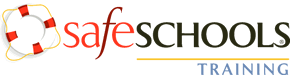 Instrucciones De Auto Registro – Distrito Escolar Molala RioFormacion SafeSchools es un sistema de gestion de cupmlimiento en linea que permite a los distritos escolares en todo el estado de Oregon para entrenar facilmente a los miembros del personal en cuestiones de seguridad relacionadas con la escuela para demonstrar con el cumplimineto estatal y federal con los mandatos de seguridad.  SafeSchools cursos han sido escrito por expertos de reconocido prestigio a nivel nacional, y ha sido respaldado por una serie de consejos escolares y asociaciones superintendente nacional.Como voluntario del distrito, usted puede registrarse para tener la formacion necesaria para el Abuso Infatil: Indentificacion e IntervencionUtilice sue clave de reistro:  f2a95c8dValle a la pagina de inicio SafeSchools, molallariv.or.safeschools.com, haga clic en “Rester” (A la derecha de la “Sign In) En la siguiente pantalla se le pedira que introduzca la clave de reigstro anterior.  A continuacion se le pedira que introduzca cierta informacion basica, incluyendo un nombre de usuario de su eleccion, que se utililzara para inciar sesion en el sistema en movimeiento hacia adelante.Papa empezar un curso, haga clic en el vinculo del titulo azul y siga las instrucciones. Para obtener un certificado de finalizacion, debera completar todas las secciones de un curso y aprobar la prueba.  A continuacion pued imprimier el certificada y enviarlo a las escuela.Su paricipacion ayudara a que el Distrito Escolar Molala Rio sea un lugar mas seguro para trabajar y aprender.  Si usted tien alguna pregunta; por favor ponganse en contacto con Missy Wesley, 503-829-2359Gracias